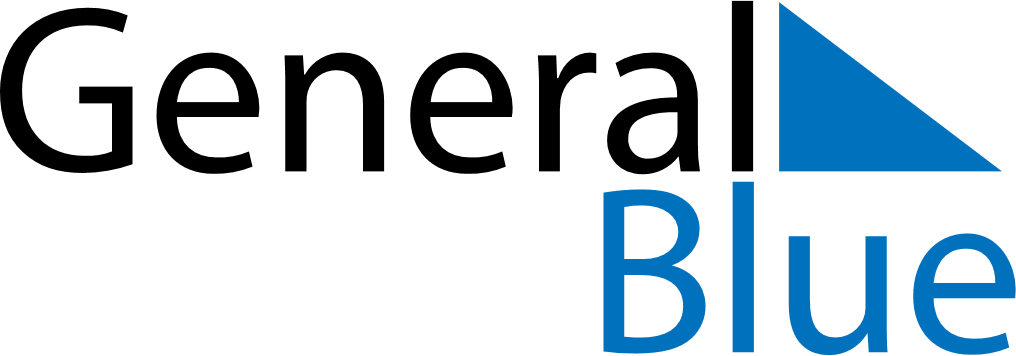 February 2024February 2024February 2024February 2024February 2024February 2024Lac du Bonnet, Manitoba, CanadaLac du Bonnet, Manitoba, CanadaLac du Bonnet, Manitoba, CanadaLac du Bonnet, Manitoba, CanadaLac du Bonnet, Manitoba, CanadaLac du Bonnet, Manitoba, CanadaSunday Monday Tuesday Wednesday Thursday Friday Saturday 1 2 3 Sunrise: 7:59 AM Sunset: 5:15 PM Daylight: 9 hours and 15 minutes. Sunrise: 7:58 AM Sunset: 5:17 PM Daylight: 9 hours and 18 minutes. Sunrise: 7:56 AM Sunset: 5:18 PM Daylight: 9 hours and 22 minutes. 4 5 6 7 8 9 10 Sunrise: 7:55 AM Sunset: 5:20 PM Daylight: 9 hours and 25 minutes. Sunrise: 7:53 AM Sunset: 5:22 PM Daylight: 9 hours and 28 minutes. Sunrise: 7:52 AM Sunset: 5:24 PM Daylight: 9 hours and 31 minutes. Sunrise: 7:50 AM Sunset: 5:25 PM Daylight: 9 hours and 35 minutes. Sunrise: 7:49 AM Sunset: 5:27 PM Daylight: 9 hours and 38 minutes. Sunrise: 7:47 AM Sunset: 5:29 PM Daylight: 9 hours and 42 minutes. Sunrise: 7:45 AM Sunset: 5:31 PM Daylight: 9 hours and 45 minutes. 11 12 13 14 15 16 17 Sunrise: 7:44 AM Sunset: 5:32 PM Daylight: 9 hours and 48 minutes. Sunrise: 7:42 AM Sunset: 5:34 PM Daylight: 9 hours and 52 minutes. Sunrise: 7:40 AM Sunset: 5:36 PM Daylight: 9 hours and 55 minutes. Sunrise: 7:38 AM Sunset: 5:38 PM Daylight: 9 hours and 59 minutes. Sunrise: 7:36 AM Sunset: 5:39 PM Daylight: 10 hours and 2 minutes. Sunrise: 7:35 AM Sunset: 5:41 PM Daylight: 10 hours and 6 minutes. Sunrise: 7:33 AM Sunset: 5:43 PM Daylight: 10 hours and 10 minutes. 18 19 20 21 22 23 24 Sunrise: 7:31 AM Sunset: 5:45 PM Daylight: 10 hours and 13 minutes. Sunrise: 7:29 AM Sunset: 5:46 PM Daylight: 10 hours and 17 minutes. Sunrise: 7:27 AM Sunset: 5:48 PM Daylight: 10 hours and 20 minutes. Sunrise: 7:25 AM Sunset: 5:50 PM Daylight: 10 hours and 24 minutes. Sunrise: 7:23 AM Sunset: 5:51 PM Daylight: 10 hours and 28 minutes. Sunrise: 7:21 AM Sunset: 5:53 PM Daylight: 10 hours and 31 minutes. Sunrise: 7:19 AM Sunset: 5:55 PM Daylight: 10 hours and 35 minutes. 25 26 27 28 29 Sunrise: 7:17 AM Sunset: 5:57 PM Daylight: 10 hours and 39 minutes. Sunrise: 7:15 AM Sunset: 5:58 PM Daylight: 10 hours and 43 minutes. Sunrise: 7:13 AM Sunset: 6:00 PM Daylight: 10 hours and 46 minutes. Sunrise: 7:11 AM Sunset: 6:02 PM Daylight: 10 hours and 50 minutes. Sunrise: 7:09 AM Sunset: 6:03 PM Daylight: 10 hours and 54 minutes. 